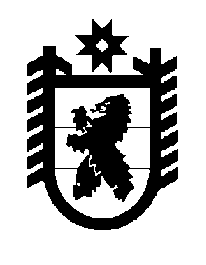 Российская Федерация Республика Карелия    ПРАВИТЕЛЬСТВО РЕСПУБЛИКИ КАРЕЛИЯПОСТАНОВЛЕНИЕот  20 сентября 2019 года № 354-Пг. Петрозаводск О разграничении имущества, находящегося в муниципальной собственности Деревянского сельского поселенияВ соответствии с Законом Республики Карелия от 3 июля 2008 года               № 1212-ЗРК «О реализации части 111 статьи 154 Федерального закона от              22 августа 2004 года № 122-ФЗ «О внесении изменений в законодательные акты Российской Федерации и признании утратившими силу некоторых законодательных актов Российской Федерации в связи с принятием федеральных законов «О внесении изменений и дополнений в Федеральный закон «Об общих принципах организации законодательных (представительных) и исполнительных органов государственной власти субъектов Российской Федерации» и «Об общих принципах организации местного самоуправления в Российской Федерации» Правительство Республики Карелия п о с т а н о в л я е т:1. Утвердить перечень имущества, находящегося в муниципальной собственности Деревянского сельского поселения, передаваемого в муниципальную собственность Прионежского муниципального района, согласно приложению. 2. Право собственности на передаваемое имущество возникает у Прионежского муниципального района со дня вступления в силу настоящего постановления.            ГлаваРеспублики Карелия                                                       А.О. ПарфенчиковПриложение к постановлению Правительства Республики Карелияот  20 сентября 2019 года № 354-ППереченьимущества, находящегося в муниципальной собственности Деревянского сельского поселения, передаваемого в муниципальную собственность Прионежского муниципального района _____________№п/пНаименование имуществаАдрес местонахождения имуществаИндивидуализирующие характеристики имуществаСамоизливающаяся скважинас. Деревянное, в районе ул. Онежскаякадастровый номер 10:20:0060103:86,                    глубина 25 мАртезианская скважинадер. Ужесельгакадастровый номер 10:20:0000000:9820,                    глубина 96 мСамоизливающаяся скважинас. Деревянное, на пересеченииул. Новоселов и                ул. Березоваякадастровый номер 10:20:0060114:139,                    глубина 70 мСамоизливающаяся скважинас. Деревянное, в районе ул. Юбилейнаякадастровый номер 10:20:0000000:9821,                    глубина 70 м